January 2024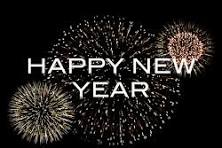 Dear Parents,I trust you all managed to enjoy a lovely family time together over the holidays and the coming year is a happy and healthy one for us all. Below, you’ll find some helpful information about your child’s learning this term.In Maths, we will continue times table consolidation, aiming to master 2, 5 and tens. We did introduce all other tables and will also continue consolidation of these too.We are currently working on ordering and sequencing numbers to 1000.  Our focus will be to grasp the concept of place value which has been introduced in terms of hundreds, tens and ones and we are using concrete materials, base 10 or Dienes blocks, to help conceptualisation.  This will lead to addition of tens and units up to 100 e.g 24 add on 35. Various strategies, both mental and written, will be taught, including the “chimney sum” method. Dienes blocks will be particularly helpful when exchanging units for tens to support understanding of place value. Once pupils are confident with this, we will move on to learn Tens and Ones subtraction within 100, without and then with exchange (when using the written method). 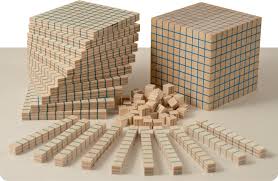 We will continue discussing time informally and we will also be doing some work with money handing too.Weekly spelling homework will continue, as will reading homework as detailed in diaries. It would be helpful if you could initial reading in your child’s diary to acknowledge completed homework as part of my monitoring of their progress, however, I appreciate there will be occasions when life is hectic with after school activities etc. and this may not always be possible. Please continue to encourage your child to track words with their finger whilst they or you read aloud, I particularly appreciate your supporting your child’s reading as the more you can read with your child and expose them to seeing and listening to texts, the greater the opportunity they’ll have to become a confident reader.    We will be presenting our learning about Ancient Egypt in our class assembly on Tuesday February 20th at approximately 2.30.pm. Confirmation of details for attendance will follow closer to this date. In the meantime, your child will be preparing songs etc. for their performance, so once again your encouragement of practise will be most welcome. Following our assembly, our next topic will be Scotland’s larder exploring produce from Scotland and giving us the opportunity to prepare some traditional dishes.In ICT children have developed confidence in independently logging on and accessing documents. We will continue to develop skills creating different documents and adding features beyond standard text including inserting images and different text and graphic styles.Religious and Moral Education and P.E. will be with Mrs Storey on Mondays and French will continue to be taught by Ms Ruxton on Tuesdays. P.E. will be on Friday also. I look forward to seeing you on our Open Evening on Wednesday 21st February, when your child will have the opportunity to show you the resources we use in class and talk about what they have been learning. General ‘housekeeping’ – Please continue to encourage your child to wear their school uniform and to label personal clothing and belongings to minimise lost property. Please remember to return your child’s learning celebration book once you have had the opportunity to read it and write a  comment if you wish. Finally, although very occasionally there may have been unavoidable last minute menu changes, it’s most helpful if you can remember to discuss the lunch menu daily to ensure your child is happy with the available options, or, if not, so they can bring a packed lunch. As always, if you have any concerns, I’m available to ‘touch base’ in the playground at home time every day except Tuesday. Alternatively, please contact the school by email if that’s more suitable and I’ll get back to you as soon as possible. Kind regards,Mrs Muir			Dates for your Diary